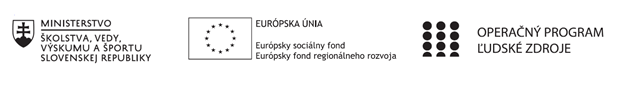 Správa o činnosti pedagogického klubu PREZENČNÁ LISTINAMiesto konania stretnutia: zasadačka Dátum konania stretnutia: 17. 6. 2020Trvanie stretnutia: od 14,00	do 17,00	Zoznam účastníkov/členov pedagogického klubu:Zoznam účastníkov:Prioritná osVzdelávanieŠpecifický cieľ1.2.1 Zvýšiť inkluzívnosť a rovnaký prístup ku kvalitnému vzdelávaniu a zlepšiť výsledky a kompetencie detí a žiakovPrijímateľZŠ Škultétyho 1, NitraNázov projektuRozvoj prírodovednej a čitateľskej gramotnostiKód projektu  ITMS2014+312011S818Názov pedagogického klubu PrírodovednýDátum stretnutia  pedagogického klubu17.06.2020Miesto stretnutia  pedagogického klubuZákladná škola Škultétyho 1 Nitra, miestnosť informatikyMeno koordinátora pedagogického klubuMgr. Lucia ZahoranováOdkaz na webové sídlo zverejnenej správyhttps://zsskultetyhonitra.edupage.org/a/nase-projekty?eqa=dGV4dD10ZXh0L3RleHQxNiZzdWJwYWdlPTE%3DManažérske zhrnutie: Účelom stretnutia pedagogického klubu, ktorého sa zúčastnili všetci členovia ( s výnimkou Mgr. Vatrálovej- PN), bolo oboznámenie sa s pripravovanými aktivitami a stanovenie kritérií podkladov k výstupovej správe za 2. polrok šk.roka 2019/ 2020. Prítomní predstavili pripravené materiály a návrhy na ďalšiu pedagogickú činnosť vrátane možnej vzájomnej spolupráce. Kľúčové slová:  prírodovedná gramotnosť,  metodické materiály, NATURA 2000, prírodné hodnoty, ochrana prírody, les, pôda, voda, podmienky života na Zemi, vesmír, slnečná sústava, zbierka, odpad, analýzaHlavné body, témy stretnutia, zhrnutie priebehu stretnutia: ÚvodKontrola uzneseniaNámety, aktivityAnalýza dosiahnutých cieľovZáverPriebeh stretnutiaBod č.1Zasadnutie otvorila vedúca PK a privítala prítomných pedagógov. Stretnutia PK sa zúčastnili všetci členovia, okrem Mgr. L. Vatrálovej (viď prezenčná listina). Prítomní boli oboznámení s programom a odsúhlasili jeho priebeh. Bod č. 2Kontrola uznesenia.9/2020  Príprava materiálov  počas mimoriadnej situácieúloha.......priebežne sa plní Bod č. 3 Vedúca PK vyzvala vedúce  krúžkov (Mgr. Paulďurová, Mgr. Moravčíková, Mgr. Lavrincová, PaedDr. Chlapečková, PhD.), aby predostreli svoje pripravené návrhy na ďalšiu krúžkovú činnosť, ako aj didaktické materiály, ktoré sú ich súčasťou. Ekologický krúžokPani učiteľka Paulďurová spracovala materiál- Dokument NATURA 2000. Rozdelila ho do štyroch oblastí, ktorým by sa chcela postupne hlbšie venovať:1/ Ochrana prírody včera, dnes a zajtra – aké prírodné hodnoty nám poskytuje príroda a ako ich chrániť, výzva pre prírodu NATURA 20002/ Prírodné hodnoty na SR – príklady – ako by vyzerala krajina bez vplyvu človeka, flóra a fauna SR a jej ohrozené druhy, mokrade, jaskyne a neživá príroda SR3/ Ochrana prírody v SR – v minulosti a dnes – kedy začala právna ochrana na SR, prvý zákon z roku 1955, súčasná územná a druhová ochrana prírody, orgány a organizácie ochrany prírody a krajiny4/ Natura 2000 v SR – čo skrýva tento pojem, povinnosti SR pred vstupom do EÚ, navrhované chránené vtáčie územia a územia európskeho významuSpomenutý dokument zahŕňa nielen zoznam rôznych druhov živočíchov, rastlín, biotopov, druhov vtákov európskeho významu prirodzene sa vyskytujúcich na Slovensku, ale pozýva aj priamo do terénu pod názvom  „S Naturou na túru“. Modelové územia Dunajské luhy a Dobročský prales sprístupňujú prírodné pomery modelovej lokality a umožňujú tak zrealizovať zážitkové učenie. Ukážka pracovných listov tvorila záver prezentácie pripravovaných aktivít.Modrá planétaO tom, ako všetko v prírode so sebou súvisí a je navzájom prepojené, potvrdila svojou prezentáciou aktivít aj pani učiteľka Moravčíková. Za kľúčovú oblasť si zvolila „Podmienky života na Zemi“. Motivačný text inšpirovaný článkom z tlače vovedie žiakov do tajov našej planéty. Je potrebné, aby sa prostredníctvom kontrolných otázok vyučujúci presvedčil, či bol text zrozumiteľný. V motivačnom rozhovore budú totiž žiaci reagovať na údaje, ktoré si prečítali z textu. „Môžu byť pravdivé? Ako by sa to dalo zistiť?....“ Diskusia ponúka priestor pre zisťovanie názorov žiakov na danú tému. Vyučujúca predstavila i pripravované slidy na interaktívnu tabuľu s úlohami pre žiakov, tajničkami, praktickými cvičeniami. Vymenované aktivity rozvíjajú nielen komunikačné zručnosti, predstavivosť či logické myslenie žiakov, ale i tvorbu vlastného úsudku, pozorovanie, utvrdzovanie a overovanie vedomostí žiakov.Zelená škola 1Pani učiteľka Lavrincová sa zamerala na tému „Les“. Z médií čoraz častejšie počúvame o lesoch, ktoré nám priam miznú pred očami, rovnako ako aj vymierajúce druhy rastlín či živočíchov. Následky, ktorým bude naša civilizácia čeliť a o ktorých zatiaľ možno ani netušíme. To je bilancia, ktorú po sebe zanecháva naša generácia a s jej dôsledkami sa budú boriť generácie, ktoré prídu po nás. Či je možné zastaviť nenásytnosť ľudskej rasy je otázka pre psychológov, psychiatrova sociológov. Úlohou pedagógov je pripraviť generáciu, ktorá prichádza na život s klimatickou zmenou a jej následkami.Spolunažívanie s ostatnými živými organizmami a ich rešpektovanie je len jednou z čiastkových úloh, ktorá s ochranou prírody ako takej súvisí. Je takéto spolunažívanie možné alebo sme všetci len súčasťou potravinového reťazca, v ktorom ten silnejší vyhráva? Kritické zamyslenie nad touto otázkou si kladie za cieľ aktivita „Opičky“, ktorá vznikla na návrh členov krúžku, pretože sa žiaci chceli dozvedieť niečo viac o živote primátov. Úvod aktivity tvorí spoločné prečítanie odborného textu, z ktorého sa žiaci dozvedia v akých ekosystémoch alebo vďaka ktorým evolučným zmenám vybrané druhy primátov prežívajú. Nasleduje samostatná práca s pracovným listom so zameraním na rozvoj čitateľskej gramotnosti vo všetkých úrovniach Bloomovej taxonómie. Prvé tri úlohy plnia žiaci samostatne, štvrtá- pozeranie videofilmu (link je uvedený v pracovnom liste) je spoločná. Film je o známej gorile Koko, ktorá žila v zajatí a naučila sa komunikovať so svojím okolím pomocou znakovej reči pre nepočujúcich. Počas svojho života (uhynula v roku 2018) si vytvorila úzky citový vzťah k ľuďom vo svojom okolí. Nakoľko v zajatí nemohla mať vlastné mláďatá, tak sa počas svojho života starala o mačiatka,  ku ktorým obrátila svoje materinské pudy. Diskusia po filme by sa mala zamerať na reálnosť príbehu a etický rozmer chovania zvierat v zajatí na výskumné účely. Žiakov je potrebné viesť k získavaniu informácií na danú tému, nie len pasívne prijímať informácie, ktoré často prvoplánovo útočia na ich emotívnu stránku. Otázkami „Čo si myslíš o...?, Je podľa teba správne, že...?, Myslíš si, že je reálne, že...?“ navádzame žiakov k premýšľaniu nad motiváciou autorov príbehu a po ďalšom pátraní o príbehu. Žiadame od nich aj argumenty a obhajobu svojho názoru. Téma je nadmieru vhodná na rozvoj kritického myslenia.Záhady našej planéty	Pani učiteľka Chlapečková  predstavila podklady k aktivite „Malí vedci“. Cieľom aktivity je naučiť sa analyzovať získané údaje  a informácie z vyhodnotených vzoriek tak, ako to robia naozajstní vedci. Vedieť vyhodnotiť nielen spôsob zberu vzoriek, ale aj správnosť postupu pri vyhodnocovaní, možné riziko odchýlky a aj to najdôležitejšie, prepojiť získané informácie s budúcnosťou či minulosťou. Sledovať sa môžu hneď dva javy: „Čo by sa mohlo stať...“- formulovanie hypotézy a hľadanie riešení, resp. „Čo sa stalo a prečo sa to  stalo?“ – hľadanie príčin. Súčasťou aktivity sú pracovné listy zamerané na: súhrn opisu prostredí, súhrn vlastností zistených pozorovaním, „Správa malého vedca“ a pod. K dispozícii budú mať žiaci aj vzorovú správu, podľa ktorej by mohli postupovať.Aktivita „Zbierka 2020“ spomenutá na májovom online stretnutí sa rozrastá o ďalšie materiály. Cieľom aktivity je zbierať odpadky v okolí, resp. blízkom okolí, pričom symbolický počet 2020 je nielen počet vyzbieraných smetí, ale aj dobrých skutkov pre naše životné prostredie. Uplatňovanie medzipredmetových vzťahov umožňuje rozvíjať viacero spôsobilostí žiakov, ako napr. schopnosť vedieť sa zorientovať v teréne; vedieť opísať prostredie, odkiaľ sa odpadky zozbierali a zaznačiť danú oblasť na mape, pozorovaním vyhodnotiť zloženie, prípadne počet odpadkov. Ukončenie zbierky bude sprevádzané vyhodnotením, prípadne prezentáciou pred verejnosťou či mladšími spolužiakmi. Ako vhodné podklady pre prezentáciu nadobudnutých poznatkov poslúžia jednotlivé pracovné listy: Mapa odpadkov, Opis prostredia z hľadiska odpadkov, Zloženie odpadkov, Plagát - Zbierka 2020 vrátane mien tých žiakov, ktorí prispeli dobrým skutkom. Tvorba plagátu by bola samotná aktivita pre deti.Bod č.4Vedúca PK plynule prešla k zhrnutiu a analýze dosiahnutých cieľov počas 2. polroka šk. roka 2019/ 2020. Vyzvala prítomných, aby stručne zhodnotili svoju doterajšiu činnosť a zhrnuli dosiahnuté výsledky.Závery a odporúčania:Členovia PK si vzájomne poďakovali za odprezentované aktivity a návrhy pre ďalšie obdobie. V závere si zúčastnené navzájom poďakovali a zhodli sa na tom, že budú pokračovať v príprave metodických materiálov a navzájom medzi sebou spolupracovať.PK berie na vedomie:Aktivity jednotlivých krúžkovAnalýzu dosiahnutých výsledkovPK ukladá: 10/2020  Príprava materiálov  počas letných prázdninTermín: priebežne           Zodpovední: všetci členovia PKVedúca PK sa poďakovala prítomným a ukončila stretnutie. Vypracoval (meno, priezvisko)Mgr. Lucia ZahoranováDátum18.06.2020PodpisSchválil (meno, priezvisko)PaedDr. Jana MeňhartováDátum6. 2020PodpisPrioritná os:VzdelávanieŠpecifický cieľ:1.2.1 Zvýšiť inkluzívnosť a rovnaký prístup ku kvalitnému vzdelávaniu a zlepšiť výsledky a kompetencie detí a žiakovPrijímateľ:ZŠ Škultétyho 1, NitraNázov projektu:Rozvoj prírodovednej a čitateľskej gramotnostiKód ITMS projektu:312011S818Názov pedagogického klubu:Prírodovedný, stretnutie č. 10č.Meno a priezviskoPodpis1.Mgr. Lenka VatrálováPN2.Mgr. Dagmar Moravčíková3.PaedDr. Katarína Chlapečková, PhD.4.Mgr. Martina Lavrincová5.Mgr. Andrea Paulďurová6.Mgr. Lucia Zahoranováč.Meno a priezviskoPodpis1.PaedDr. Jana Meňhartová